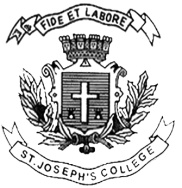 ST. JOSEPH’S COLLEGE (AUTONOMOUS), BENGALURU-27VI Semester Examination, April 2017B.Sc Computer ScienceCS 6112 : Computer NetworksTime 3Hrs						 		Max Marks 100This paper contains 1 printed page and 3 parts(For supplementary candidates only)Attach this question paper with the answer scriptPART-AAnswer all TEN questions						    3 x10 = 30Give the difference between LAN and MAN.What is a server? How is it different from a client?Write the difference between packet and frame.What are headers and trailers?What are the difference between network layer delivery and transport layer delivery?List the difference between 100baseFL and 100baseX.List the difference between RG and RJ cables.Write a short note on infrared networking.Explain the features of Ethernet.Define networking. List the 2 types of IP addressing used in networking.PART-BAnswer any FIVE questions						      8 x5 = 40          What is hub? List the difference between Central and secondary hub. List the difference between TCP and UDP.Explain the working of cellular network.Write the differences between broad band and base band cable.Write a short note on transmission modes.Write a short note on 100VG LAN topology. Explain the working of client server architecture.PART-CAnswer any THREE questions						    10 x3 = 30What is topology? Explain different types of topology.Write a short note on different types of cablesExplain Quality Of Service parameters for Transport Layer.21)	Expand and explain CSMA/CD.22)	Compare and contrast TCP/IP and OSI Model.                                            CS-6112-A-17